1. Call to order President Ballard called the meeting to order at 6:00pm. 2. Establish quorum Attendance Taken at 6:00 PM. Also attending: Leon Ashlock, Superintendent and Stephanie White, Minutes Clerk 3.  Public to be heard:
Members of the public shall be allowed to attend all meetings of the board of education. In addition, the board of education will have an item on regular meeting agendas that affords citizens the right to address the Board of Education on items PERTAINING TO EDUCATION and/or the OPERATION OF THE SCHOOL DISTRICT. The item will appear prior to any business being conducted by the board of education. A resident wishing to address the Board of Education must fill out a form before the meeting and submit it to the Board Clerk by NOON (12:00 p.m.) on the day of the board meeting. The speaker is to stand and be recognized by the Board President and give his/her full name and address. The speaker will be allowed 2 minutes to address the Board of Education. This item on the agenda will be limited to 30 minutes total. The Board and administrative staff will not respond to questions or comments at the meeting. The resident may receive a written response as soon as possible. Questions and complaints relating to employees of the district or any student information   WILL NOT BE PERMITTED AT THIS TIME. Such questions are to be referred to the building Principal and/or Superintendent at another time. Presentation or discussion of matters which are currently under legal review will not be permitted. CPS POLICY BED-R 4. Consent Agenda (Consent Agenda may be voted separately at the request of any member of the Board of Education) Motion to approve Consent Agenda. This motion, made by Chris Carroll and seconded by Jake McKeever, passed.Yea: 3, Nay: 0, Absent: 2A. Vote to approve the agenda as part of the minutes B. Vote to approve the minutes from the regular meeting of October 9 2023 C. Vote to approve the treasurer's report D. Vote to approve the child nutrition report E. Vote to approve the activity fund report F. Vote to approve activity requests, fundraiser requests, and purpose of expenditure forms. 5. Items for Board Action: A. Vote to approve purchase order encumbrances for 2023-2024 Motion to approve purchase order encumbrances as presented. This motion, made by Chris Carroll and seconded by Jake McKeever, passed.Yea: 3, Nay: 0, Absent: 2i. General Fund: P.O. #369-451 and P.O. #50137- #50144 and increase #59 by $5,000, #181 by $647.75 and #332 by $256.00 totaling $153,432.43 ii. 2022 Bond Fund #33    P.O.  # 1 totaling $779,958.55 iii. 2023 Bond Fund #31     P.O. # 1 - 3 totaling $1,156,556.84 B. Vote to approve payments for 2023-2024 Motion to approve payments as presented. This motion, made by Chris Carroll and seconded by Jake McKeever, passed.Yea: 3, Nay: 0, Absent: 2i. General Fund payment numbers 630-899 totaling $881,762.08 ii. Child Nutrition Fund payments 6-7 totaling $4,576.40 iii. 2022 Bond Fund #33  payment  1  totaling $779,958.55 iv. 2023 Bond Fund #31  payments  1 - 2 totaling $1,131,556.84 C. Discussion/possible action on creating a new activity account for powerlifting #812 Motion to approve the new activity account #812. This motion, made by Chris Carroll and seconded by Jake McKeever, passed.Yea: 3, Nay: 0, Absent: 26. Discussion/possible action on approving new policy DE-R1 Motion to approve policy DE-R1. This motion, made by Jake McKeever and seconded by Chris Carroll, passed.Yea: 3, Nay: 0, Absent: 27. Discussion/possible action to approve revised policy FNF-R Motion to approve policy FNF-R. This motion, made by Chris Carroll and seconded by Jake McKeever, passed.Yea: 3, Nay: 0, Absent: 28. Discussion/possible action to approve  policy FNF-E1 Motion to approve policy FNF-E1. This motion, made by Jake McKeever and seconded by Chris Carroll, passed.Yea: 3, Nay: 0, Absent: 29. Discussion / possible action on 2024 board meeting dates. Motion to approve board meeting dates for 2024. This motion, made by Chris Carroll and seconded by Jake McKeever, passed.Yea: 3, Nay: 0, Absent: 210. Discussion of bond project options for community/staff survey 11. Proposed Executive Session to discuss: A. Resignations 25 S Sect. 307 (B) (6 & 7) B. Employment of substitute teacher(s) 25 Sect. 307 (B) (1) C. Employment of non-certified staff 25 S Sect. 307 (B) (1) D. Employment of certified staff 25 S Sect. 307 (B) (1) 12. Vote to enter executive session Motion to enter executive session at 6:49pm. This motion, made by Chris Carroll and seconded by Jake McKeever, passed.Yea: 3, Nay: 0, Absent: 213. Acknowledgement that Cashion Public Schools' Board of Education left executive session at (specify time by the board president) President Ballard acknowledged the Board left executive session at 7:25pm 14. Executive session minutes compliance announcement A. State and record who was present for executive session Ballard, Carroll, McKeever and Ashlock B. State and record that executive session discussion was limited to items listed on executive session agenda Discussion was limited to items 11A - 11D.  C. State and record that no action was taken No action was taken. 15. Discussion / possible action on resignations to date Motion to accept the resignation of Courtney Belt. This motion, made by Chris Carroll and seconded by Jake McKeever, passed.Yea: 3, Nay: 0, Absent: 216. Discussion / possible action on employment of substitute teachers Motion to approve employment of Justice Hansen and Ryan Harp as substitute teachers. This motion, made by Chris Carroll and seconded by Jake McKeever, passed.Yea: 3, Nay: 0, Absent: 217. Discussion /possible action on employment of non-certified staff Motion to approve employment of Mary Jolliff as special education para. This motion, made by Chris Carroll and seconded by Jake McKeever, passed.Yea: 3, Nay: 0, Absent: 218. Discussion /possible action on employment of certified staff No action 19. Discussion/Vote to approve 2023-24 employee contracts Motion to approve 2023-2024 employee contracts as presented. This motion, made by Chris Carroll and seconded by Jake McKeever, passed.Yea: 3, Nay: 0, Absent: 220. New Business Motion to approve general fund payments #900 - 913 totaling $10,830.61. This motion, made by Chris Carroll and seconded by Jake McKeever, passed.Yea: 3, Nay: 0, Absent: 221. Vote to Adjourn Motion to adjourn at 7:27pm. This motion, made by Jake McKeever and seconded by Chris Carroll, passed.Yea: 3, Nay: 0, Absent: 2

_______________________________
President



_______________________________
Vice President



_______________________________
Clerk



_______________________________
Member



_______________________________
Member 
Cashion Board of Education Regular Meeting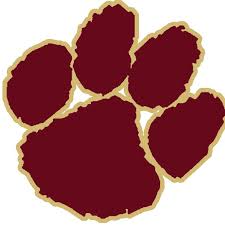 Monday, November 13, 2023 6:00 PM CentralAdministration Office 
101 N. Euclid Ave.
Cashion, OK 73016  Steve Andrews:   Absent   Jessica Ballard:   Present   Chris Carroll:   Present   Chris Gibson:   Absent   Jake McKeever:   Present   Steve Andrews:   Absent   Jessica Ballard:   Yea   Chris Carroll:   Yea   Chris Gibson:   Absent   Jake McKeever:   Yea   Steve Andrews:   Absent   Jessica Ballard:   Yea   Chris Carroll:   Yea   Chris Gibson:   Absent   Jake McKeever:   Yea   Steve Andrews:   Absent   Jessica Ballard:   Yea   Chris Carroll:   Yea   Chris Gibson:   Absent   Jake McKeever:   Yea   Steve Andrews:   Absent   Jessica Ballard:   Yea   Chris Carroll:   Yea   Chris Gibson:   Absent   Jake McKeever:   Yea   Steve Andrews:   Absent   Jessica Ballard:   Yea   Chris Carroll:   Yea   Chris Gibson:   Absent   Jake McKeever:   Yea   Steve Andrews:   Absent   Jessica Ballard:   Yea   Chris Carroll:   Yea   Chris Gibson:   Absent   Jake McKeever:   Yea   Steve Andrews:   Absent   Jessica Ballard:   Yea   Chris Carroll:   Yea   Chris Gibson:   Absent   Jake McKeever:   Yea   Steve Andrews:   Absent   Jessica Ballard:   Yea   Chris Carroll:   Yea   Chris Gibson:   Absent   Jake McKeever:   Yea   Steve Andrews:   Absent   Jessica Ballard:   Yea   Chris Carroll:   Yea   Chris Gibson:   Absent   Jake McKeever:   Yea   Steve Andrews:   Absent   Jessica Ballard:   Yea   Chris Carroll:   Yea   Chris Gibson:   Absent   Jake McKeever:   Yea   Steve Andrews:   Absent   Jessica Ballard:   Yea   Chris Carroll:   Yea   Chris Gibson:   Absent   Jake McKeever:   Yea   Steve Andrews:   Absent   Jessica Ballard:   Yea   Chris Carroll:   Yea   Chris Gibson:   Absent   Jake McKeever:   Yea   Steve Andrews:   Absent   Jessica Ballard:   Yea   Chris Carroll:   Yea   Chris Gibson:   Absent   Jake McKeever:   Yea   Steve Andrews:   Absent   Jessica Ballard:   Yea   Chris Carroll:   Yea   Chris Gibson:   Absent   Jake McKeever:   Yea   Steve Andrews:   Absent   Jessica Ballard:   Yea   Chris Carroll:   Yea   Chris Gibson:   Absent   Jake McKeever:   Yea   